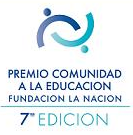 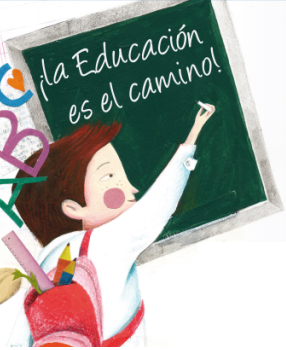 Premio Comunidad a la Educación 2013CONCLUSIONES GENERALESConclusiones sobre los proyectos recibidos:La séptima edición del Premio Comunidad a la Educación 2013, contó con la participación de 210 proyectos de escuelas, jardines de infantes y centros educativos de 21 provincias del país. El objetivo de este concurso, consiste en:Apoyar los esfuerzos y logros de aquellos equipos docentes que desarrollan proyectos didácticos tendientes a mejorar la calidad de la educación. Respaldar aquellos proyectos que, con creatividad y compromiso, logran integrar en el proceso de enseñanza aprendizaje a la comunidad local. Dar a conocer las iniciativas más destacadas que contribuyan a la mejora del proceso de enseñanza-aprendizaje, para alentar su réplica por parte de otras escuelas y equipos docentes. Este año nos acompañan Banco Galicia y Fundación Osde como socios principales. A su vez contamos con la colaboración y el apoyo de LAN Argentina (que nos brindará los pasajes para visitar a las escuelas premiadas), Cimientos y Proyecto Educar 2050 (que aportan su experiencia y trayectoria en el ámbito educativo) y Fundación Arte Vivo (que realizará un video-documental de cada práctica ganadora). Características de los proyectos recibidos:Las prácticas analizadas y pre-seleccionadas tienen un denominador común: el compromiso docente para encontrar maneras creativas e innovadoras de hacer que los alumnos aprendan; el esfuerzo y la búsqueda constante por mejorar la calidad en el proceso enseñanza-aprendizaje y la integración con la comunidad para generar un impacto positivo en el entorno de la institución educativa.La convocatoria estuvo abierta para todas las escuelas, jardines de infantes y centros educativos con domicilio en la República Argentina de gestión estatal o privada, de todos los niveles y modalidades, cuya matrícula esté compuesta mayoritariamente por alumnos en situación de vulnerabilidad socioeconómica. A su vez, los proyectos deberán haberse iniciado en el primer semestre de 2013, o antes y tener proyectada su continuidad.A continuación les presentamos un mapa con la distribución de las 210 prácticas postuladas al Premio 2013.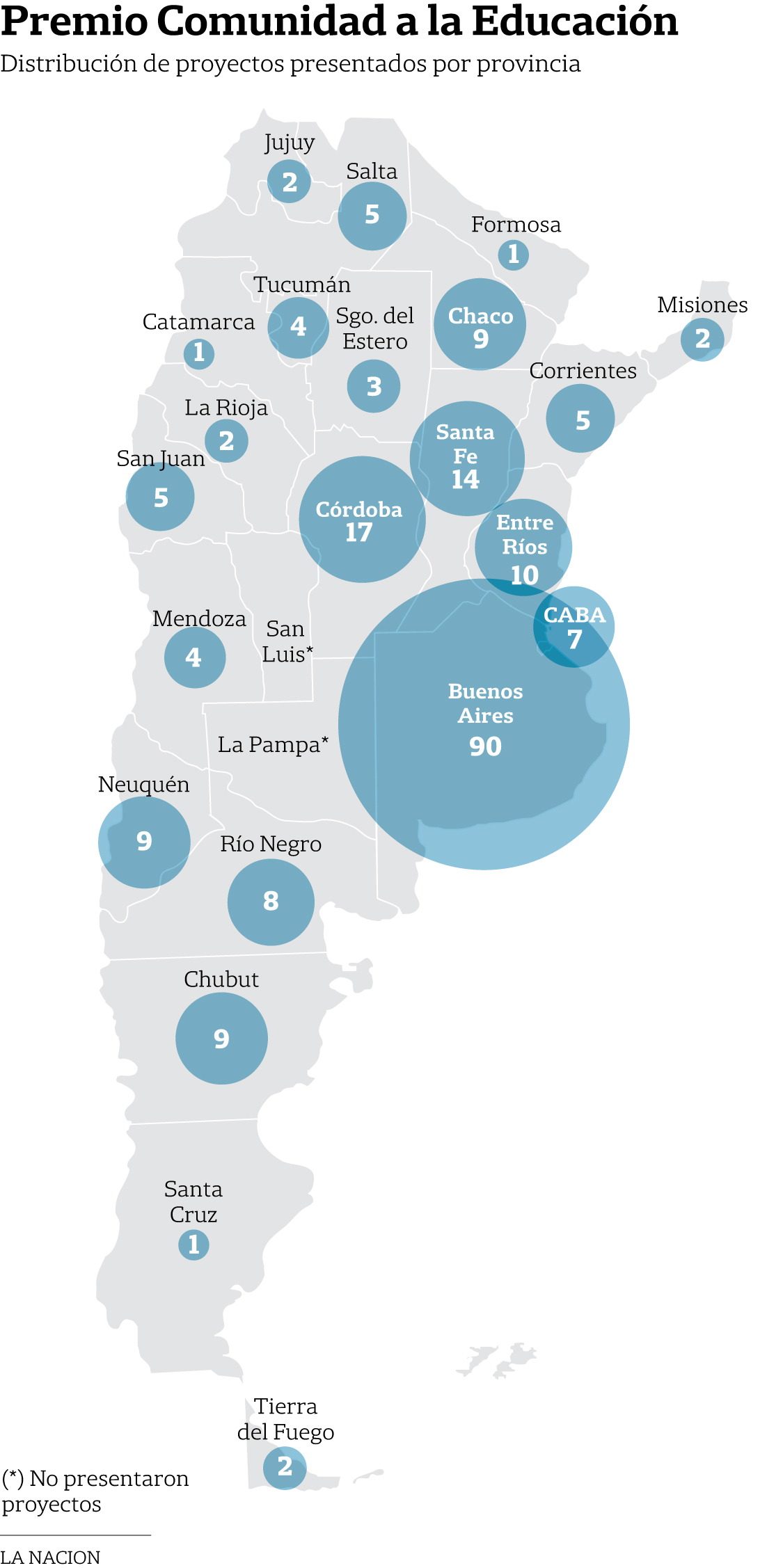 Distribución de las prácticas por regiones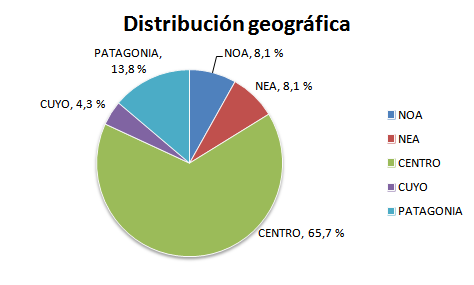 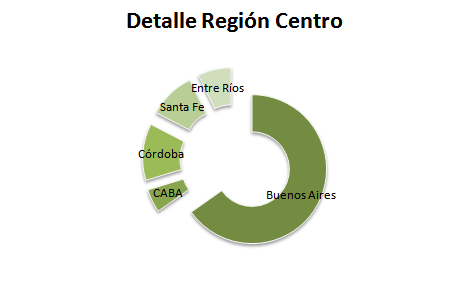 El análisis de la distribución geográfica muestra que:El 65,7 % de las prácticas presentadas se concentra en la región Centro (Buenos Aires, La Pampa, Córdoba, Santa Fe, Entre Ríos); El  8,1 % en NEA (Chaco, Corrientes, Formosa, Misiones).El  13,8 % en Patagonia (Chubut, Rio Negro, Neuquén, Santa Cruz, Tierra del Fuego).El  8,1 % de las prácticas en NOA (Catamarca, Jujuy, Salta, La Rioja, Santiago del Estero y Tucumán)El 4,3 % en Cuyo (Mendoza, San Juan y San Luis)GESTIÓN: De las escuelas que presentaron proyectos, el 68 % es estatal, el 22 % privada, y el 10 % pertenece a otro tipo de gestión.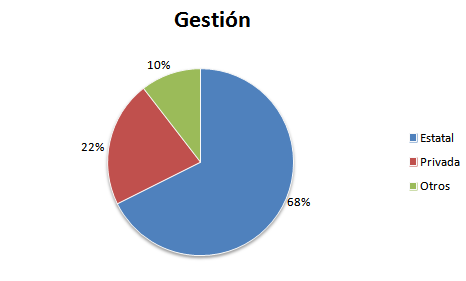 AMBITO: En cuanto al ámbito de las escuelas, el 75% es urbana y el 25 % rural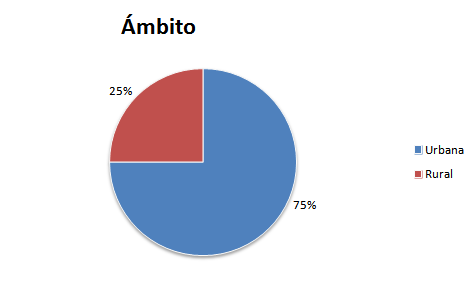 Prácticas preseleccionadas y criterios de evaluaciónPara su lectura y evaluación quedaron seleccionados 21 proyectos finalistas, resultado de una evaluación previa realizada por Proyecto Educar 2050, junto a Fundación La Nación. A continuación encontrarán un cuadro con las prácticas seleccionadas y la ficha individual de cada iniciativa, tal como fue presentada por la institución educativa. Al final de cada ficha incluimos una hoja en blanco para que, si lo desean, puedan anotar las observaciones y comentarios que crean oportunos para compartir en la reunión del jurado. En varios proyectos se adjunta material adicional como fotos, videos y presentaciones. Les recordamos cuáles son los CRITERIOS DE EVALUACIÓN para realizar una adecuada lectura de las prácticas:- Participación activa y comprometida del equipo docente que lo presenta y lo lleva adelante. - Existencia de un diagnóstico de la problemática educativa a abordar que de cuenta de la necesidad de poner en práctica el proyecto. - Creatividad e innovación en el diseño de estrategias de enseñanza, atendiendo a la diversidad del alumnado. - Foco en la calidad educativa de la escuela para mejorar el proceso de enseñanza-aprendizaje de los alumnos.- Integración con la comunidad local para incidir positivamente en el entorno de la escuela: padres, vecinos, escuelas de la zona, organizaciones del tercer sector, entre otros. En base a estos criterios, los convocamos a que asistan a la reunión del Jurado con un orden de prioridades sobre los proyectos elegidos. Es importante tener en cuenta que quedarán seleccionados 3 proyectos ganadores, los cuales recibirán $50.000 pesos para destinar a la continuidad y fortalecimiento del proyecto. Además se les brindará una capacitación especial, un video documental sobre la iniciativa y la difusión publicitaria y periodística que impulsaremos desde el diario. También les informamos que este año se seleccionarán como máximo: 4 menciones especiales.Al final del cuadernillo encontrarán las Bases y condiciones del concurso, en caso que tengan alguna duda o consulta sobre el reglamento 2013.Reunión del JuradoLos esperamos el 20 de septiembre a las 11 hs. en la Fundación La Nación (Bouchard 557,6to piso). Ante cualquier duda o consulta, pueden comunicarse con nosotros al 4319-4420 o vía mail a tzolezzi@lanacion.com.ar¡Muchas gracias!                                                                                                                                                                                                                                                                                                                                                                                                                                                                                                     INDICE de prácticas preseleccionadasDistribución geográfica de las 21 prácticas preseleccionadas: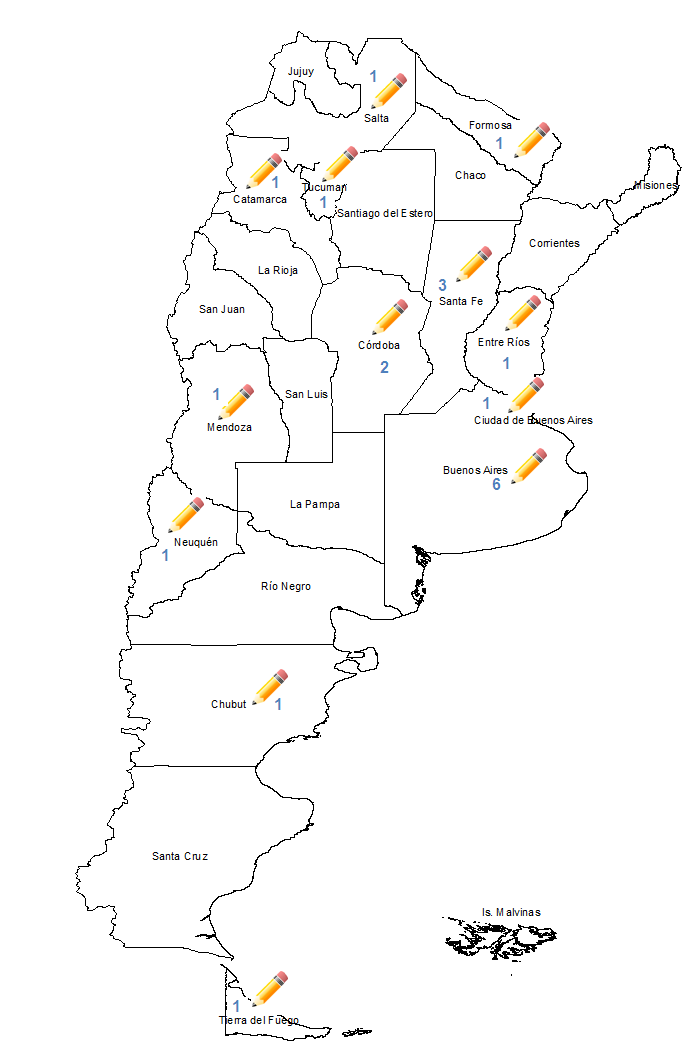 Nombre del proyectoEscuelaProvinciaPág.Material adjunto¿Porqué no Agrobiotecnología?Instituto AgrotécnicoSan José ObreroBuenos Aires, Darregueira11 SIComunicando Ciencia desde el laboratorio: un soplo de solidaridad entre comunidades educativasColegio Nacional “Dr. Arturo. U. Illia”Buenos Aires, Mar del Plata18 NOEn el Rincón de los Sueños , valoramos la primera infanciaEscuela de Comercio Banda del Rio SaliTucumán, Banda del Río Sali25 SIObservatorio Astronómico Escolar Quilla PuncoEsc. Nº 220 María Delina Figueroa de IturriCatamarca, Chañar Punco33SIHUERTAS AGROECOLÓGICAS PARA EL DESARROLLO LOCAL: puentes entre la educación, el trabajo y la comunidad4-234 Sin Nombre (S/N)Mendoza, La Consulta38 NODel aula a la vidaInstituto Agrotécnico Padre Domingo VieraCórdoba, Alta Gracia47 SIEl cine en la infancia: Mundos por descubrir... mundos para crearJardín de Infantes N° 187Santa Fe, Hersilia56 SIJÓVENES CIENTIFICOSInstituto Nuestra Señora de LujanCiudad de Buenos Aires67 SIProyecto ARTómicoCentro Polivalente de Arte UshuaiaTierra del Fuego, Ushuaia73 SINTSZ- No te sientas zarpado. Hablamos de Drogas.Fundación ArmstrongBuenos Aires, La Matanza79 SILa Callecita de los EducadoresInstituto Juan MantovaniBuenos Aires, Burzaco87 SIPlataforma para la conectividad comunitaria y educativa en zonas rurales aisladas Nuestra Señora del ValleCórdoba, Los Gigantes93SIReciclar, un paso importante para cuidar nuestro planetaJardín nº 30 Ruca Pichiche Neuquén, Junín de los Andes100SIDe acciones y palabrasEscuela Provincial N° 219Chubut, Puerto Madryn109 SIMuseo Mapis: un andén para encontrarnosEscuela N° 35 José LamasBuenos Aires, Mapis118 SIDESDE LAS CIENCIAS UN CAMINO HACIA LA COMUNICACIÓN ORAL Y ESCRITAEsc. Nº 4530Salta, La Blanca133 SIYO, TÚ, ÉL, NOSOTROS … RECICLAMOS PARA VOS!Escuela Especial Nº 1104Santa Fe, San Lorenzo140 SIProtegiendo nuestro ambiente con la comunidadEPES 39Formosa, Posta Cambio Zalazar151 NOSkuul.netEscuela Secundaria Nº 1Entre Ríos, San José163 SIAgregando valor se satisfacen necesidadesMario C. VidelaSanta Fe, San JustoMario C. Videla169SIPROYECTO DE TUTORIAS DE LA NUEVA ESCUELA SECUNDARIAESCUELA SECUNDARIA SANTO DOMINGO SAVIOBuenos Aires, Beccar176SI